臺北市民族實驗國中「PILOT 青少年生活適應與健康調查問卷」前測通知單親愛的家長，您好： 臺北市教育局於 109 學年度與臺大兒少暨家庭研究中心合作推 動「(PILOT)正向人際及生活能力訓練課程」，本校將於健教及輔導 科課程配合實施教學，依局端公文於課程實施前後進行問卷調查， 瞭解學生情緒調節、社交技巧及問題行為改變是否於課程進行後有 正向影響，特製作本問卷(問卷時間約花 25-40 分鐘 )。懇請家長於 109/10/13(二)前協助督促孩子上線完成此問卷，並在完成後，於下方簽名。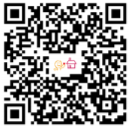 問卷路徑： 	1.網址: https://cfrc.app/cfrc_TP_109_prel_7grade/ 2.民族實中首頁→最新消息→「PILOT 青少年生活適應與健康調查問卷」。3.如對問卷有疑問，可洽國立臺灣大學中國信託慈善基金會兒少暨 家庭研究中心洪筱晴小姐，電話：(02)3366-1255 ----------------------------------------------------------------學生完成檢核處( PILOT 青少年生活適應與健康調查問卷 )我的孩子是 班級：         座號：        學生姓名： 已於 109 年   月   日完成此問卷，家長簽章： 備註:請於 10 月 14 日(三)前，由各班班長收齊後，送至學輔處。-------------------------------------------------------------------------------臺北市民族實驗國中「PILOT 青少年生活適應與健康調查問卷」前測通知單親愛的家長，您好： 臺北市教育局於 109 學年度與臺大兒少暨家庭研究中心合作推 動「(PILOT)正向人際及生活能力訓練課程」，本校將於健教及輔導 科課程配合實施教學，依局端公文於課程實施前後進行問卷調查， 瞭解學生情緒調節、社交技巧及問題行為改變是否於課程進行後有 正向影響，特製作本問卷(問卷時間約花 25-40 分鐘 )。懇請家長於 109/10/13(二)前協助督促孩子上線完成此問卷，並在完成後，於下方簽名。問卷路徑： 	1.網址: https://cfrc.app/cfrc_TP_109_prel_7grade/ 2.民族實中首頁→最新消息→「PILOT 青少年生活適應與健康調查問卷」。3.如對問卷有疑問，可洽國立臺灣大學中國信託慈善基金會兒少暨 家庭研究中心洪筱晴小姐，電話：(02)3366-1255 ----------------------------------------------------------------學生完成檢核處( PILOT 青少年生活適應與健康調查問卷 )我的孩子是 班級：         座號：        學生姓名： 已於 109 年   月   日完成此問卷，家長簽章： 備註:請於 10 月 14 日(三)前，由各班班長收齊後，送至學輔處。